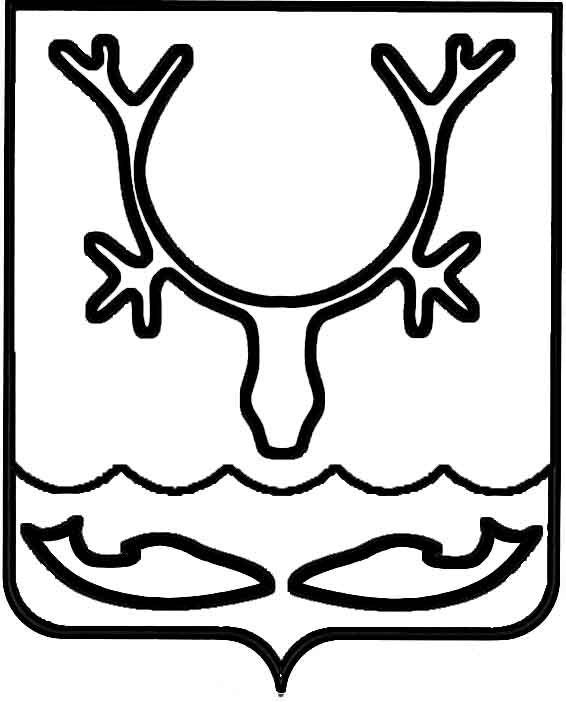 Администрация муниципального образования
"Городской округ "Город Нарьян-Мар"ПОСТАНОВЛЕНИЕВ соответствии с пунктом 32 части 1 статьи 16 Федерального закона 
от 06.10.2003 № 131-ФЗ "Об общих принципах организации местного самоуправления в Российской Федерации", статьями 6, 27 Водного кодекса Российской Федерации, постановлением Администрации Ненецкого автономного округа от 17.07.2012 
№ 199-п "Об утверждении правил охраны жизни людей на водных объектах 
в Ненецком автономном округе", в целях предотвращения чрезвычайных ситуаций, связанных с гибелью людей на водных объектах, расположенных на территории муниципального образования "Городской округ "Город Нарьян-Мар", Администрация муниципального образования "Городской округ "Город Нарьян-Мар"П О С Т А Н О В Л Я Е Т:Запретить купание на водных объектах общего пользования, расположенных на территории муниципального образования "Городской округ "Город Нарьян-Мар".МБУ "Чистый город" в срок до 15 июня 2020 года установить 
на территории муниципального образования "Городской округ "Город Нарьян-Мар" знаки безопасности "Купаться запрещено":- в прибрежной зоне Городецкой курьи;- в прибрежной зоне Городецкого шара;- в прибрежной зоне Качгортинской курьи;- в прибрежной зоне Заводской курьи;- в прибрежной зоне реки Печоры;- в прибрежной зоне Захребетной курьи;- в прибрежной зоне озера Комсомольского;	- в прибрежной зоне озера Банного по ул. Рабочей в г. Нарьян-Маре;- в прибрежной зоне Гидроозера по ул. Светлой в г. Нарьян-Маре.Признать утратившим силу постановление Администрации муниципального образования "Городской округ "Город Нарьян-Мар" от 30.05.2019 № 545 "О запрете купания на водных объектах общего пользования, расположенных в границах муниципального образования "Городской округ "Город Нарьян-Мар".Настоящее постановление вступает в силу со дня подписания и подлежит официальному опубликованию.11.06.2020№416О запрете купания на водных объектах общего пользования, расположенных                   в границах муниципального образования "Городской округ "Город Нарьян-Мар"Глава города Нарьян-Мара О.О. Белак